TOREK, 5. 1. 2021SLJ: GLASOVI – PONOVIMOPOJDI V VSAK PROSTOR V STANOVANJU IN SI IZBERI TRI PREDMETE. POIMENUJ JIH IN JIM DOLOČI ZAČETNI IN KONČNI GLAS.SEDAJ SI POGLEJ POSNETEK NA POVEZAVI IN PONOVI ŠTETJE GLASOV V BESEDI: https://video.arnes.si/portal/asset.zul?id=S2a5hZFMuaIWmitXYP5A212MJE ŠLO? SEDAJ PA BOŠ PONOVIL/A ŠE GLASOVE S POMOČJO NASLEDNJEGA POSNETKA.https://video.arnes.si/portal/asset.zul?id=l1RWXLnATDawM6ZQbbDPVnLLMAT: ODŠTEVAM 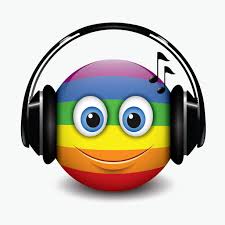  KLIKNI NA POVEZAVO, KJER TE ČAKAJO VSA NAVODILA.                                                   ODŠTEVANJE DO 5-nadaljevanje - YouTube    ZAPIS V ZVEZKU 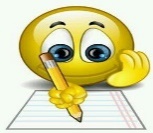 TVOJ NASLOV V ZVEZKU NAJ BO: ODŠTEVAM  -  . ČE GRE, GA PRESLIKAJ SAM, LAHKO PA TI GA KDO NAPIŠE. TA DVA PRIMERA PREPIŠI (KVADRATKE IN RAČUN), NATO NADALJUJ Z NAVODILI IZ POSNETKA (6 RAČUNOV). KVADRATKE RIŠI ČEZ ENO VRSTO, RAČUNE PA PIŠI ČEZ DVE VRSTI.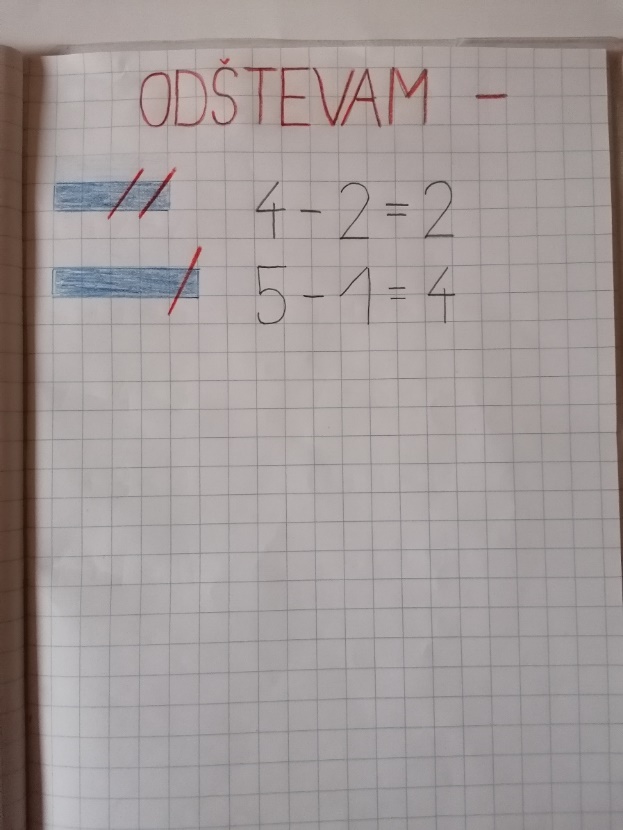 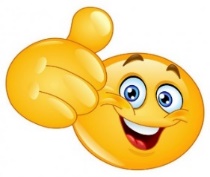 SPO IN ŠPO – OPAZOVALNI SPREHOD 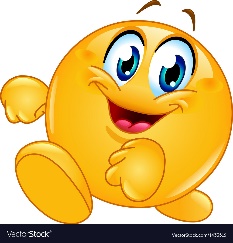 SE ŠE SPOMNIŠ NAŠEGA SPREHODA V NARAVO JESENI? DANES SE BOŠ NA SPREHOD  ODPRAVIL S STARŠI (ALI S KOM DRUGIM). POSKUŠAJ OPAZOVATI IN ODGOVORITI NA VPRAŠANJA (USTNO). O NJIH SE BOMO POGOVORILI TUDI NA VIDEO SREČANJU.KAKŠNO JE DANES VREME? KAKO STE OBLEČENI? IZBERI SI LISTNATO DREVO. JE NA DREVESU LISTJE? KAKŠNO JE?POIŠČI DREVO Z IGLICAMI. KAKŠNE BARVE SO IGLICE?OPAZUJ NARAVO. POIŠČI ČIM VEČ BARV, KI JIH VIDIŠ NA DVORIŠČU ALI GOZDU, TRAVNIKU. UČENCE OPOZORIMO, DA OPAZUJEMO LE NARAVO.PRIMERJAMO Z OPAZOVANJEM, KI SMO GA OPRAVILI JESENI. KAJ SE JE SPREMENILO?OTIPAMO ZMRZNJENE VEJE GRMOV IN DREVES, OPAZUJEMO LEDENE SVEČE (ČE SO) ...V ROKO PRIMEJO SNEG IN GA OPISUJEJO (ČE GA NIMATE – LAHKO OPAZUJETE TUDI KDAJ KASNEJE). OPAZUJEMO ŽIVALI. JIH BOMO VIDELI? KATERE? MORDA BOMO OPAZILI NJIHOVE SLEDI. KAJ POZIMI POČNEJO ODRASLI? KAJ POČNEJO OTROCI? KATERE PRAZNIKE PRAZNUJEMO POZIMI?POZNAŠ KAKŠNE ZIMSKE ŠPORTE? NARAVO LAHKO OPAZUJEŠ VEČKRAT IN SPREMLJAŠ KAKO SE SPREMINJA.